МУНИЦИПАЛЬНОЕ БЮДЖЕТНОЕ ДОШКОЛЬНОЕ ОБРАЗОВАТЛЕЬНОЕ УЧРЕЖДЕНИЕ «ДЕТСКИЙ САД № 31» ПСТ.НОВЫЙ БОР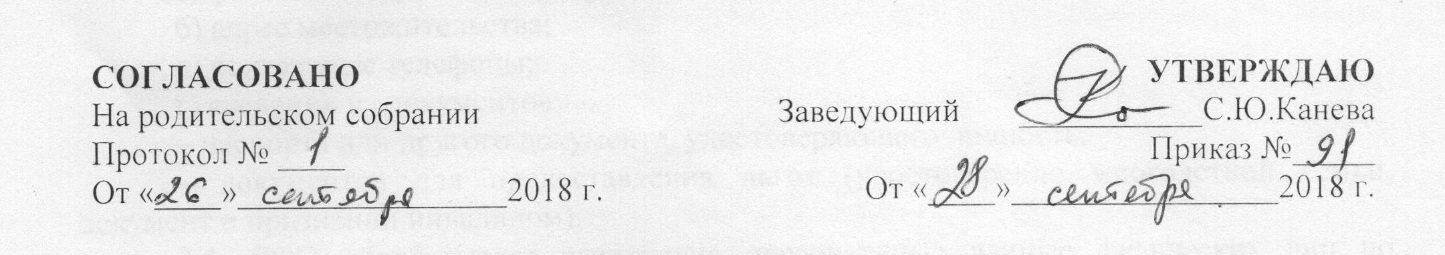 ПОЛОЖЕНИЕ
об обработке персональных данных воспитанников и третьих лиц1. Общие положения1.1. Настоящее положение об обработке персональных данных воспитанников и третьих лиц МБДОУ «Детский сад № 31»  (далее – Положение) разработано в соответствии с Федеральным законом от 29.12.2012 № 273-ФЗ «Об образовании в Российской Федерации», Федеральным законом от 27.07.2006 № 152-ФЗ «О персональных данных», положением об особенностях обработки персональных данных, осуществляемой без использования средств автоматизации, утвержденным постановлением Правительства от 15.09.2008 № 687, иными федеральными и региональными нормативными актами в сфере защиты персональных данных, политикой обработки персональных данных МБДОУ «Детский сад № 31» (далее ДОО).1.2. Положение определяет порядок работы с персональными данными в ДОО воспитанников, их родителей (законных представителей) и иных третьих лиц, а также гарантии конфиденциальности личной информации, которую родители (законные представители) воспитанников и иные третьи лица предоставляют администрации ДОО.1.3. Целью Положения является защита персональных данных воспитанников, родителей (законных представителей) и иных третьих лиц от неправомерного или случайного доступа, уничтожения, изменения, блокирования, копирования, распространения и иных неправомерных действий.2. Перечень обрабатываемых персональных данных2.1. ДОО  обрабатывает следующие персональные данные воспитанников:а) фамилия, имя, отчество (при наличии);б) дата и место рождения;в) адрес местожительства;г) сведения из документов:– свидетельства о рождении;– свидетельства о регистрации;– документа, подтверждающего родство воспитанника с родителями (законными представителями);– документа, подтверждающего право на пребывание на территории РФ;– заключения и других рекомендаций психолого-медико-педагогической комиссии;– медицинской справки-допуска после перенесенного заболевания;– медицинского заключения о характере повреждений здоровья, полученных в результате несчастного случая, и степени их тяжести, заключения о причине смерти;– иных медицинских заключений.2.2. Персональные данные воспитанников содержатся в их личных делах в виде копий документов.2.3. ДОО обрабатывает следующие персональные данные родителей (законных представителей) воспитанников:а) фамилия, имя, отчество (при наличии);б) адрес местожительства;в) контактные телефоны;г) сведения из документов:– паспорта или другого документа, удостоверяющего личность;– документов для предоставления льгот (удостоверение многодетной семьи, документ о признании инвалидом).2.4. ДОО обрабатывает следующие персональные данные физических лиц по договорам, физических лиц, указанных в заявлениях (согласиях, доверенностях и т. п.) родителей (законных представителей) воспитанников:а) фамилия, имя, отчество (при наличии);б) адрес местожительства;в) контактные телефоны;г) сведения из документов:– паспорта или другого документа, удостоверяющего личность;– диплома или иного документа об образовании;– трудовой книжки.2.5. Персональные данные третьих лиц содержатся в документах, которые представили физические лица, заключившие с ДОО договор, и которые подписали (выдали) родители (законные представители).3. Сбор, обработка и хранение персональных данных3.1. Сбор персональных данных воспитанников, родителей (законных представителей) осуществляет заведующий ДОО во время приема документов для зачисления.3.2. Сбор данных физических лиц по договорам осуществляет заведующий ДОО при оформлении договоров.3.3. Сбор данных третьих лиц, указанных в заявлениях (согласиях, доверенностях и т. п.) родителей (законных представителей) воспитанников, осуществляет заведующий ДОО при оформлении или приеме документов.3.4. ДОО вправе принять персональные данные воспитанников, родителей (законных представителей) воспитанников только у родителей (законных представителей) лично.ДОО вправе принять документы и сведения, которые содержат персональные данные третьих лиц, только у таких лиц.3.5. ДОО вправе делать запрос в медицинскую организацию и обрабатывать персональные данные воспитанников при расследовании несчастного случая, если это требуется для работы комиссии. Результаты расследования вместе с медицинскими заключениями хранятся в отдельных папках в специальном шкафу, доступ к которому имеют только члены комиссии.3.6. Обработка персональных данных воспитанников ведется исключительно в целях реализации их прав на получение образования в рамках осваиваемых образовательных программ и с согласия на обработку персональных данных.3.7. Обработка персональных данных родителей (законных представителей) воспитанников ведется исключительно в целях реализации прав родителей (законных представителей) при реализации ДОО прав воспитанников на получение образования в рамках осваиваемых образовательных программ и с согласия на обработку персональных данных.3.8. Обработка персональных данных физических лиц по договорам ведется исключительно в целях исполнения договора, стороной которого, выгодоприобретателем или поручителем по которому является такое физическое лицо, а также для заключения договора по инициативе физического лица или договора, по которому физическое лицо будет выгодоприобретателем или поручителем. Получение согласия в данном случае не требуется.Обработка персональных данных третьих лиц, указанных в заявлениях (согласиях, доверенностях и т. п.) родителей (законных представителей) воспитанников, ведется исключительно в целях реализации прав родителей (законных представителей) при реализации ДОО прав воспитанников на получение образования и с согласия третьих лиц на обработку.3.9. Личные дела воспитанников хранятся в кабинете заведующего ДОО в бумажном виде в папках в специальном шкафу, который обеспечивает защиту от несанкционированного доступа. В личных делах воспитанников хранятся персональные данные воспитанников и их родителей (законных представителей).3.10. Договоры, содержащие персональные данные третьих лиц, хранятся в бухгалтерии Администрации пст.Новый Бор в бумажном виде в папках в специальном шкафу, который обеспечивает защиту от несанкционированного доступа.3.11. Заявления (согласия, доверенности и т. п.) родителей (законных представителей) воспитанников, содержащие персональные данные третьих лиц, хранятся в кабинете заведующего ДОО в бумажном виде в папках в специальном шкафу, который обеспечивает защиту от несанкционированного доступа.3.12. Личные дела, журналы и иные документы, содержащие персональные данные, подлежат хранению и уничтожению в сроки и в порядке, предусмотренные номенклатурой дел и архивным законодательством РФ.4. Доступ к персональным данным4.1. Доступ к персональным данным воспитанника, родителей (законных представителей) имеют:– заведующий – в полном объеме;– бухгалтер – в  объеме данных, которые необходимы для оформления компенсации родительской платы за содержание ребенка в детском саду;– воспитатели – в объеме данных, которые необходимы для выполнения функций воспитателя: фамилия, имя, отчество (при наличии) воспитанника; фамилия, имя, отчество (при наличии) родителей воспитанника, адрес местожительства, контактные телефоны,  фамилия, имя, отчество (при наличии) и контактные телефоны третьих лиц, которым родители (законные представители) передали часть своих полномочий;4.2. Доступ к персональным данным третьих лиц по договорам имеют:– заведующий – в полном объеме;– бухгалтер – в  объеме данных, необходимых для заключения договора.4.3. Перечень лиц, допущенных к обработке персональных данных, утверждается приказом заведующего ДОО.5. Передача персональных данных5.1. Работники ДОО, имеющие доступ к персональным данным воспитанников, родителей (законных представителей) воспитанников и третьих лиц, при передаче этих данных должны соблюдать следующие требования:5.1.1. Не передавать персональные данные без письменного согласия субъекта персональных данных, за исключением случаев, когда это необходимо в целях предупреждения угрозы жизни и здоровью воспитанников, если получить такое согласие невозможно, для статистических или исследовательских целей (при обезличивании), а также в других случаях, напрямую предусмотренных федеральными законами.5.1.2. Предупреждать лиц, которым переданы персональные данные воспитанников, родителей (законных представителей) воспитанников, третьих лиц, о том, что эти данные могут быть использованы лишь в целях, для которых они сообщены субъектами персональных данных.6. Меры обеспечения безопасности персональных данных6.1. К основным мерам обеспечения безопасности персональных данных в ДОО относятся:6.1.1. Назначение ответственного за организацию обработки персональных данных. В обязанности ответственного входит организация обработки персональных данных, обучение и инструктаж работников, внутренний контроль за соблюдением в ДОО требований законодательства к защите персональных данных.6.1.2. Издание политики обработки персональных данных и локальных актов по вопросам обработки персональных данных.6.1.3. Ознакомление работников, осуществляющих обработку персональных данных, с положениями законодательства о персональных данных, в том числе с требованиями к защите персональных данных, политикой обработки персональных данных и локальными актами ДОО по вопросам обработки персональных данных.6.1.4. Регистрация и учет всех действий, совершаемых с персональными данными в информационных системах, контроль за принимаемыми мерами по обеспечению безопасности персональных данных и уровня защищенности информационных систем.6.1.5. Учет машинных носителей персональных данных.6.1.6. Оценка вреда, который может быть причинен субъектам персональных данных в случае нарушения законодательства о персональных данных, оценка соотношения указанного вреда и принимаемых мер.6.1.7. Внутренний контроль и (или) аудит соответствия обработки персональных данных требованиям законодательства.6.1.8. Публикация политики обработки персональных данных и локальных актов по вопросам обработки персональных данных на официальном сайте ДОО.7. Ответственность7.1. Лица, виновные в нарушении норм, регулирующих обработку и защиту персональных данных воспитанников, их родителей (законных представителей) и иных третьих лиц, привлекаются к дисциплинарной и материальной ответственности, а в случаях, установленных законодательством РФ, – к гражданско-правовой, административной и уголовной ответственности в порядке, установленном федеральными законами.7.2. Моральный вред, причиненный воспитанникам, их родителям (законным представителям) и иным третьим лицам вследствие нарушения их прав, правил обработки персональных данных, а также несоблюдения требований к защите персональных данных, подлежит возмещению в порядке и на условиях, предусмотренных законодательством РФ. Возмещение морального вреда осуществляется независимо от возмещения имущественного вреда и понесенных субъектом персональных данных убытков.